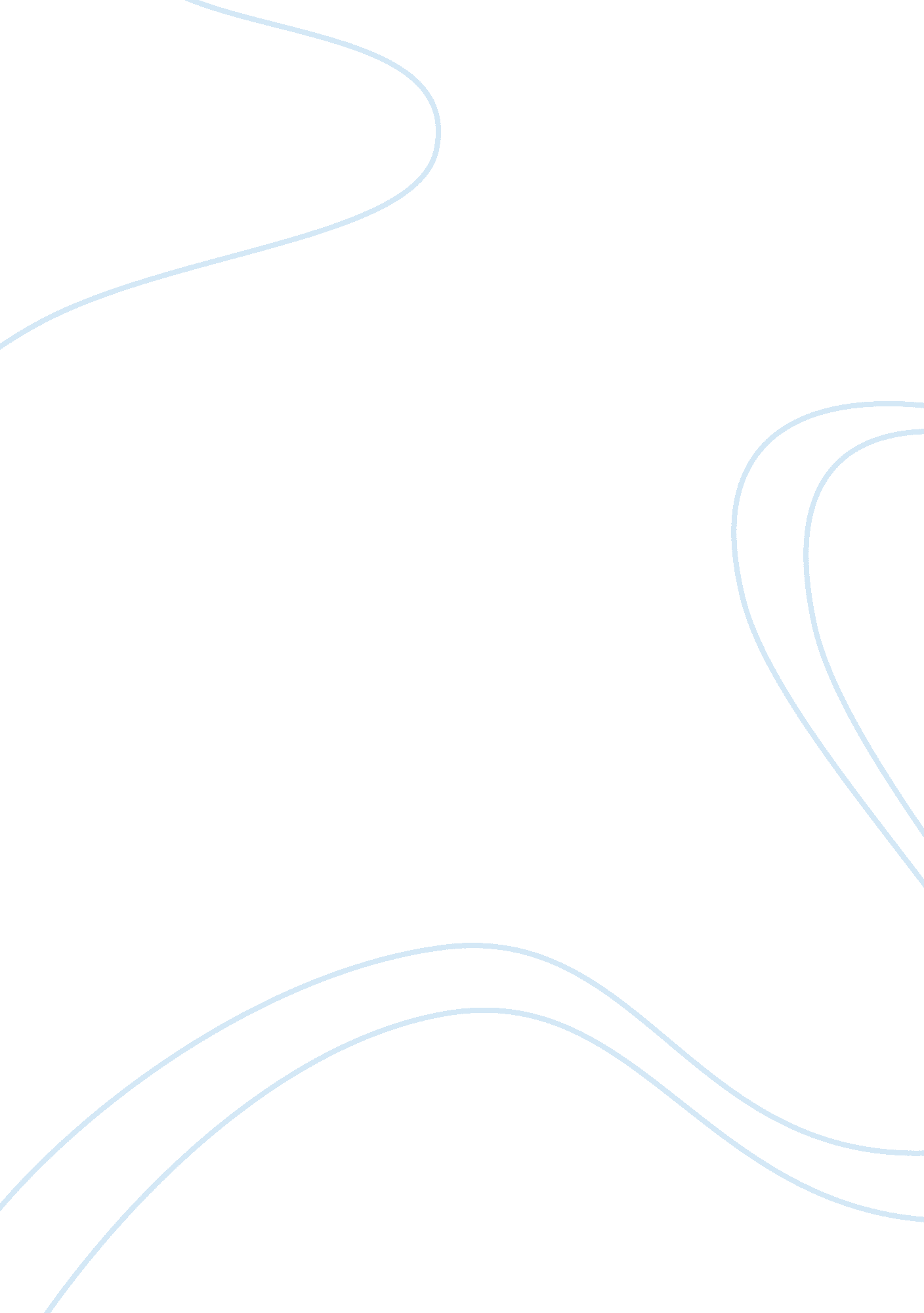 Statistics for managers individual work wk7Business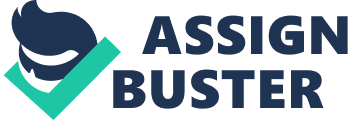 Statistics for Managers Descriptive statistics The respondents’ answers on pay cut on average were 29 and on restriction of lobbyists, an average of 1. 30 was found out. Table 1: Descriptive StatisticsNMinimumMaximumMeanStd. DeviationPay cut100121. 29. 456Lobbyist100121. 30. 461t_limit100121. 41. 494Valid N (listwise)1002. Test for independence of responses (Yes and No) for cutting pay and party affiliationSOLUTIONIn table 2 below, the p-value for the Pearson Chi-square test is 0. 006 (a value less than α= 0. 05), we thus reject the null hypothesis (of no association) and conclude that there is a dependence between party affiliation and response on cutting legislators pay. Table 2: Chi-Square TestsValuedfAsymp. Sig. (2-sided)Exact Sig. (2-sided)Pearson Chi-Square10. 187a2. 006. 005Likelihood Ratio10. 6892. 005. 005Fishers Exact Test10. 509. 005N of Valid Cases100a. 0 cells (. 0%) have expected count less than 5. The minimum expected count is 5. 51. 3. Test for independence of responses (Yes and No) for more restrictions on lobbyists and party affiliationSOLUTIONIn table 3 below, the p-value for the Pearson Chi-square test is 0. 156 (a value greater than α= 0. 05), we thus fail to reject the null hypothesis (of no association) and conclude that there is no dependence between party affiliation and response on more restrictions on lobbyists. Table 3: Chi-Square TestsValuedfAsymp. Sig. (2-sided)Exact Sig. (2-sided)Pearson Chi-Square3. 719a2. 156. 174Likelihood Ratio3. 6612. 160. 167Fishers Exact Test3. 513. 181N of Valid Cases100a. 0 cells (. 0%) have expected count less than 5. The minimum expected count is 5. 70. 4. Test for independence of responses (Yes and No) for term limits and party affiliationSOLUTIONIn table 4 below, the p-value for the Pearson Chi-square test is 0. 078 (a value greater than α= 0. 05), we thus fail to reject the null hypothesis (of no association) and conclude that there is no dependence between party affiliation and response on time limit. Table 4: Chi-Square TestsValuedfAsymp. Sig. (2-sided)Exact Sig. (2-sided)Pearson Chi-Square5. 112a2. 078. 077Likelihood Ratio5. 1862. 075. 077Fishers Exact Test5. 132. 074N of Valid Cases100a. 0 cells (. 0%) have expected count less than 5. The minimum expected count is 7. 79. 5. Does it appear there is a broad support for change across political lines? SOLUTIONThere appears to be broad support for change however not across political lines. This can be confirmed by the figures presented below. We clearly see that 71% of the respondents agreed on cutting pay for the legislators, 70% agreed that more restrictions should be enacted on the lobbyists and lastly 59% of the respondents agreed that time limit for the legislators should be fixed. However, the results on chi-square tests do not show appearance of broad support for change across political lines. 